Załącznik nr 2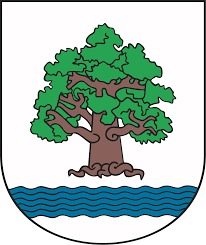 do Regulaminu Budżetu Partycypacyjnego Gminy Konstancin-Jeziorna
Formularz zgłoszeniowy projektu do Budżetu Partycypacyjnego Gminy Konstancin-Jeziorna na 2020 rok 1. Podstawowe informacje:Osoba zgłaszająca: Nazwa zadania oraz typ (inwestycyjno-remontowe lub pozostałe) (do 200 znaków ze spacjami) Lokalizacja zadania (dotyczy zadań inwestycyjno-remontowych): adres, numer geodezyjny działki, obręb (do 200 znaków ze spacjami)2. Uzasadnienie: (do 2000 znaków ze spacjami)opis zadania:uzasadnienie potrzeby realizacji:___________________*Uwaga! Nie podanie informacji oznaczonych uniemożliwi przesyłanie informacji dotyczących przebiegu budżetu partycypacyjnego.Zasady korzystania z efektu realizacji projektu przez ogół mieszkańców: 3. Szacunkowy kosztorys (należy oszacować koszty realizacji zadania)4. Wykaz dokumentów dołączonych do wniosku w zależności od jego charakteru: Lista  osób popierających projekt do Budżetu Partycypacyjnego Gminy Konstancin-Jeziorna, zawierająca podpisy minimum 30 mieszkańców Gminy Konstancin-Jeziorna. Zgoda właściciela nieruchomości objętej niniejszym projektem, niebędącej we władaniu Gminy Konstancin-Jeziorna, na wykorzystanie tej nieruchomości na cele realizacji Budżetu Partycypacyjnego. Zgoda jednostki organizacyjnej Gminy na realizację projektu na jej terenie. Uwaga! Niewypełnienie którejkolwiek części formularza skutkuje odrzuceniem projektu z przyczyn formalnych. 
W przypadku nieobecności projektodawcy może on wskazać osobę do kontaktu z Komisją w sprawach wniosku......................................................................Podpis projektodawcy Wyrażam zgodę na wprowadzenie do systemu elektronicznego opracowanego na potrzeby przeprowadzenia Budżetu Partycypacyjnego w Gminie Konstancin-Jeziorna moich danych osobowych    
oraz na upublicznienie mojego imienia i nazwiska w mediach. Wyrażam zgodę na otrzymywanie na powyżej podany adres e-mail informacji związanych z moim   
wnioskiem złożonym do Budżetu Partycypacyjnego Gminy Konstancin-Jeziorna na rok 2020.1.....................................................................Podpis projektodawcyImię i nazwiskoAdres zamieszkaniaulicaAdres zamieszkaniaAdres zamieszkanianr domunr domunr mieszkaniaAdres zamieszkaniaAdres zamieszkaniakod 
pocztowy–poczta poczta Telefon 
kontaktowy*Adres e-mail*Składowe zadaniaKoszt zł (brutto)Koszt zł (brutto)Koszt zł (brutto)Koszt zł (brutto)1.2.3.4.RazemRazemCzy projekt generuje koszty utrzymania w kolejnych latach?Czy projekt generuje koszty utrzymania w kolejnych latach?Czy projekt generuje koszty utrzymania w kolejnych latach? nie takSzacunkowy, roczny koszt eksploatacji (utrzymania) efektu realizacji projektu:(np.: koszty sprzątania, energii, wody, bieżących remontów, konserwacji)Szacunkowy, roczny koszt eksploatacji (utrzymania) efektu realizacji projektu:(np.: koszty sprzątania, energii, wody, bieżących remontów, konserwacji)Szacunkowy, roczny koszt eksploatacji (utrzymania) efektu realizacji projektu:(np.: koszty sprzątania, energii, wody, bieżących remontów, konserwacji)Szacunkowy, roczny koszt eksploatacji (utrzymania) efektu realizacji projektu:(np.: koszty sprzątania, energii, wody, bieżących remontów, konserwacji)